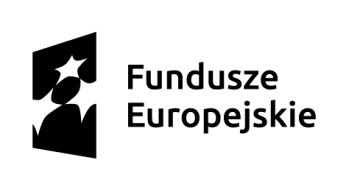 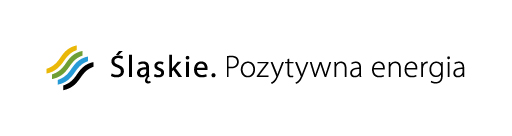 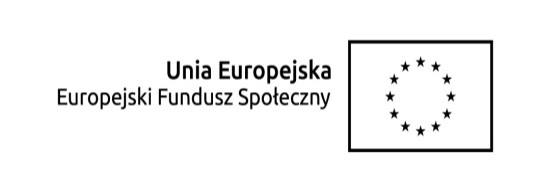 Załącznik nr 7 do Regulaminu konkursu nr RPSL.07.03.02-IP.02-24-020/16 w ramach RPO WSL 2014-2020Wykaz dopuszczalnych stawek dla towarów i usług „Taryfikator” obowiązujący dla konkursów i naborów ogłaszanych w województwie śląskim w ramach Regionalnego Programu Operacyjnego Województwa Śląskiego na lata 2014-2020 dla projektów współfinansowanych                  z Europejskiego Funduszu SpołecznegoKatowice, lipiec 2015 rokuRegulacje ogólne:Wykaz dopuszczalnych stawek dla towarów i usług określa najczęściej występujące koszty w projektach finansowanych z EFS.Stawki ujęte w katalogu są stawkami dopuszczalnymi (uwzględniającymi wartość brutto wydatku), co jednak nie oznacza automatycznego akceptowania przez oceniających stawek założonych w budżecie.Przyjęcie dopuszczalnej stawki nie oznacza również, że będzie akceptowana w każdym budżecie – przy ocenie będą brane pod uwagę takie czynniki jak: specyfika projektu, stopień złożoności projektu, wielkość grupy docelowej, miejsce realizacji.W przypadku przekroczenia ww. stawki Beneficjent jest zobowiązany do zawarcia we wniosku o dofinansowanie / wniosku o płatność uzasadnienia zaistniałej sytuacji.Jeśli koszt nie został ujęty w katalogu istnieje możliwość odniesienia się do ceny podobnej kategorii kosztowej.Wykaz dopuszczalnych stawek dla towarów i usług nie stanowi katalogu zamkniętego                   i może być rozszerzany o nowe pozycje przez Zarząd Województwa. Wykaz dopuszczalnych stawek dla towarów i usług stanowi załącznik do Regulaminu Konkursu i jest dostępny dla Wnioskodawców i Oceniających.Taryfikator należy stosować łącznie z zasadami określonymi w Wytycznych w zakresie kwalifikowalności wydatków w ramach Europejskiego Funduszu Rozwoju Regionalnego, Europejskiego Funduszu Społecznego oraz Funduszu Spójności na lata 2014-2020 oraz innymi  dokumentami horyzontalnymi / regionalnymi obowiązującymi na etapie konkursu oraz rozliczenia projektu.Zgodnie z zapisami art. 109 ust. 7g ustawy z dnia 20 kwietnia 2004 r. o promocji zatrudnienia i instytucjach rynku pracy (tj. Dz. U. z 2016 r., poz. 645 z późn. zm.) Powiatowe Urzędy Pracy są zobowiązane do stosowania kwot, stawek oraz form wsparcia (usług i instrumentów rynku pracy) zgodnych z przepisami w/w ustawy.Wykaz dopuszczalnych stawek brutto dla szkoleń / kursów I.1 Szkolenia / kursy przygotowujące do egzaminów certyfikowanychUśredniona stawka godzinowa brutto dla szkoleń / kursów certyfikowanych: 21,00 zł I.2 – Szkolenia / kursy podnoszące kwalifikacje i umiejętności zawodowe Uśredniona stawka godzinowa brutto dla szkoleń / kursów podnoszących kwalifikacje i umiejętności             zawodowe : 20,00 zł I.3 – Szkolenia / kursy ITUśredniona stawka godzinowa brutto dla szkoleń / kursów IT: 39,00 zł I.4 – Szkolenia / kursy umiejętności „miękkich” Uśredniona stawka godzinowa brutto dla szkoleń / kursów umiejętności „miękkich” :  70,00 zł Kontrakt socjalnySprzęt i meble  (w tym sprzęt na potrzeby szkoleń/kursów lub innych form bezpośredniego wsparcia dla uczestników)Standard wydatków dotyczących sprzętu i mebli.Wykaz dopuszczalnych stawek dla specjalistycznego personeluV. Wykaz wynagrodzeń dla prowadzących zajęciaVI. Wykaz pomocy do prowadzenia zajęćStandard wydatków dotyczących pomocy do zajęć.VII. Wykaz stawek brutto dla sal szkoleniowychVIII. Wykaz materiałów szkoleniowych dla uczestników projektuIX. Wykaz dopuszczalnych stawek dla kosztów przejazdu, zakwaterowania na wsparcie, cateringu, stypendiów stażowych / przygotowania zawodowego i szkoleniowych, zatrudnienia  subsydiowanego oraz wsparcia bezzwrotnegoL.p.Nazwa szkolenia / kursuStawka na osobęLiczba godzinStawka godzinowa na osobę1.Wózki widłowe (jezdniowe)720,00 zł6012,00 zł2.Kurs obsługi betoniarki760,00 zł4019,00 zł3.Operator koparko-ładowarki1 620,00 zł1809,00 zł4.Spawanie metodą MIG/MAG1 960,00 zł14014,00 zł5.Spawanie metodą TIG1 870,00 zł11017,00 zł6.Kurs prawo jazdy kat. B1 260,00 zł6021,00 zł7.Kurs prawo jazdy kat. C2 000,00 zł5040,00 zł8.Kurs prawo jazdy kat. C+E2 025,00 zł4545,00 zł9.Kurs prawo jazdy kat. D3 600,00 zł8045,00 zł10.Kwalifikacja wstępna dla kierowców autobusów i ciężarówek - przyspieszona2 520,00 zł14018,00 zł11.Język angielski / niemiecki (poziom podstawowy / średniozaawansowany niższy)1 800,00 zł12015,00 zł12.Język angielski / niemiecki (poziom średniozaawansowany / średniozaawansowany wyższy)1 800,00 zł12015,00 zł13.Język angielski / niemiecki (poziom zaawansowany)1 800,00 zł12015,00 zł14.Opiekun w żłobku lub klubie dziecięcym1 680,00 zł2806,00 zł15.Operator CNC/Obsługa obrabiarek sterowanych numerycznie2 070,00 zł9023,00 złL.p.Nazwa szkolenia / kursuStawka na osobęLiczba godzinStawka godzinowa na osobę1.Rachunkowość / księgowość1 500,00 zł10015,00 zł2.Kadry i płace1 200,00 zł8015,00 zł3.Florystyka1 360,00 zł8017,00 zł4.Fryzjer2 560,00 zł16016,00 zł5.Opiekunka dzieci / osób starszych1 000,00 zł10010,00 zł6.Kosmetyczka2 000,00 zł10020,00 zł7.Wizażysta - stylista900,00 zł5018,00 zł8.Pracownik ochrony mienia 1 750,00 zł2507,00 zł9.Masażysta1 120,00 zł8014,00 zł10.Instruktor fitness1 870,00 zł11017,00 zł11.Murarz / tynkarz2 000,00 zł20010,00 zł12.Kelner / Barman570,00 zł3019,00 zł13.Dietetyka i odchudzanie525,00 zł3515,00 zł14.Szkolenie z zakresu HR1 500,00 zł15100,00 zł15.Pracownik administracyjno-biurowy770,00 zł7011,00 zł16.Obsługa kas fiskalnych270,00 zł1518,00 zł17.Kucharz1 300,00 zł13010,00 zł18.Palacz kotłów C.O.540,00 zł4512,00 zł19.Stylizacja paznokci800,00 zł8010,00 zł20Przedstawiciel handlowy675,00 zł1545,00 zł21.Obsługa klienta i technik sprzedaży800,00 zł4020,00 złL.p.Nazwa szkolenia / kursuStawka na osobęLiczba godzinStawka godzinowa na osobę1.ECDL Base1 200,00 zł8015,00 zł2.ECDL Standard – średni koszt za 1 moduł320,00 zł2016,00 zł3.ECDL Advanced –koszt za 1 moduł570,00 zł3019,00 zł4.Projektowanie komputerowe z wykorzystaniem AUTOCAD1 080,00 zł3036,00 zł5.Grafika komputerowa PHOTOSHOP1 325,00 zł2553,00 zł6.Grafika komputerowa COREL990,00 zł3033,00 zł7.Tworzenie stron www1 225,00 zł3535,00 zł8.Tworzenie aplikacji internetowych3 000,00 zł30100,00 złL.p.Nazwa szkolenia / kursuStawka na osobęLiczba godzinStawka godzinowa na osobę1.Autoprezentacja900,00 zł1560,00 zł2.Praca w zespole900,00 zł1090,00 zł3.Efektywne kierowanie zespołem1 500,00 zł15100,00 zł4.Radzenie sobie ze stresem1 350,00 zł1590,00 zł5.Trening asertywności1 500,00 zł15100,00 zł6.Zakładanie i prowadzenie działalności gospodarczej675,00 zł4515,00 zł7.Zarządzanie czasem1 275,00 zł1585,00 zł8.Aktywne poszukiwanie pracy345,00 zł1523,00 złRodzaj wydatkudopuszczalna stawkakontrakt socjalny4 400,00 złL.p.Nazwa sprzętu / meblaStawka za jedną sztukę1.Flipchart320,00 zł2.Tablica suchościeralna625,00 zł3.Urządzenie wielofunkcyjne/kserokopiarka2 340,00 zł4.Drukarka (czarno – biała)500,00 zł5.Zestaw komputerowy/laptop z oprogramowaniem2 470,00 zł6.Pozostały sprzęt (poza komputerem) służący wyposażeniu stanowiska pracy 990,00 zł7.Bindownica425,00 zł8.Gilotyna185,00 zł9.Niszczarka690,00 zł10.Szafka na dokumenty635,00 zł11.Szafa na dokumenty910,00 zł12.Kamera internetowa120,00 zł13.Laminator380,00 zł14.Projektor/rzutnik 2 260,00 zł15.Tablet na potrzeby zajęć/platformy/kursu500,00 zł16.Tablica interaktywna (koszt obejmuje tablicę interaktywną z oprogramowaniem, sprzętem i usługą szkolenia w zakresie użytkowania)7 345,00 zł17.Kamera cyfrowa 1 425,00 zł18.Aparat cyfrowy460,00 zł19.Odtwarzacz CD/DVD200,00 zł20.Telewizor             1 440,00 zł21.Dyktafon                300,00 zł22.Mikroskop1 415,00 zł1.Flipchart: Rodzaj tablicy: magnetycznaWłaściwości powierzchni: sucho ścieralnaRozmiar od 100 x 67,5Regulacja wysokości: TAK2.Tablica suchościeralna: Rozmiar: wysokość od 90 do 120 cm; szerokość od 120 do 240 cmRodzaj powierzchni: lakierowanaMagnetyczna: TAKPółka: TAK3. Urządzenie wielofunkcyjne:Prędkość wydruku: do 35 str/minInterfejs: USBPamięć: od 128 MBRozdzielczość: od 600x600 dpiKserokopiarka: Szybkość pracy (mono) A4: od 18 str/minInterfejs: USBPamięć: od 32 MBRozdzielczość: od 600 x 600 dpi4.Drukarka: Technologia druku: laserowa monochromatyczna,Rozdzielczość druku: od 600 x 600,Szybkość druku: od 18 stron /minutęInterfejs: USBWydajność: od 5000 stron/miesiąc5.Zestaw komputerowy:Obudowa: All In OneSystem operacyjny: WindowsPamięć RAM: min. 4 GBProcesor: IntelRozmiar monitora: od 19,5 do 23,6 calaLaptop z oprogramowaniem:Przekątna ekranu: min 15"Procesor: Intel System operacyjny: WindowsPamięć RAM: min.4 GB6.Pozostałe wyposażenie stanowiska pracy (poza komputerem) w tym : Biurko:Szerokość/Długość: max 130 cmWysokość: min. 74 cmMateriał: płytaKrzesło: obrotowe, podłokietniki, podstawa pięcioramiennaKontenerek:     Szuflady: min. 3Szerokość : max 60 cmWysokość max 76 cm                                                                                                          7.Bindownica: Rozmiar papieru: min. A4Maksymalna ilość arkuszy jednorazowo dziurkowanych: do 20ilość arkuszy jednorazowo oprawiana: min 150Rodzaj oprawy: do grzbietów plastikowych8.Gilotyna: Format ciętego papieru: min. A4Rodzaj ciętego papieru: papier, zdjęcia, foliaIlość jednorazowo ciętych arkuszy: min. 109.Niszczarka: Niszczenie płyt CD: TAKPoziom bezpieczeństwa: min. DIN 3/P3Ilość niszczonych kartek: min. 810.Szafka na dokumenty: Wysokość: max 130 cmSzerokość: max 130 cmDrzwi: dwuskrzydłowe lub przesuwne Zamek: TAKLiczba przestrzeni na dokumenty: min. 211.Szafa na dokumenty: Wysokość: max 220 cmSzerokość: max 130 cmZamek: TAKLiczba przestrzeni na dokumenty: min. 412.Kamera internetowa: Rozdzielczość: min. HDWbudowany mikrofon : TAKInterfejs: USB13.Laminator:Format laminacji: min. A4Maksymalna szerokość laminacji: do 330 mm.Maksymalna grubość folii: do 250 mik.Laminacja na gorąco i na zimno : TAK14.Projektor/rzutnik multimedialny:  Rodzaj matrycy: DLPJasność: od 2800 do 3500 ANSI lmŻywotność lampy (normal): od 3500 do 5500Rozdzielczość: od 1024x768 do 1920x108015.Tablet na potrzeby zajęć/platformy/kursu: Pamięć RAM: 1 GB,Pamięć wewnętrzna : 8 GB, Przekątna ekranu: 7-10.1 caliSystem operacyjny: Android16.Tablica interaktywna:Zestaw z projektorem : TAK Uchwyt: TAKSystem operacyjny: WindowsInterfejs: USBPrzekątna: od 77 do 84 cali17.Kamera cyfrowa: Rozdzielczość obrazu : HDEkran: LCDInterfejs :HDMI18.Aparat cyfrowy: Rodzaj: kompaktowyNośnik danych: karta SD, karta SDHD, Zoom cyfrowy: min. 4Interfejs: USB19.Odtwarzacz DVD: Odtwarzanie plików: CD, DVD, MP3, JPGInterfejs: USBPilot: TAK20.Telewizor : Rozdzielczość: Full HDEkran: LEDPrzekątna ekranu:  min 40"Interfejs: USB, HDMI21.Dyktafon: Pojemność pamięci: od 4 GBInterfejs: USBCzas pracy: min. 32 h22.Mikroskop:Typ głowicy: min. binokularowaOświetlenie: TAKRegulacja oświetlenia: TAKL.p.SpecjalistaDopuszczalna stawka godzinowa (całkowity koszt pracodawcy)Psycholog100,00 złDoradca zawodowy90,00 złSpecjalista do spraw zatrudnienia (staży)35,00 złSpecjalista do spraw szkoleń30,00 złAsystent osobisty35,00 złCoach150,00 złPoradnictwo prawne (dotyczy porad udzielanych na zlecenie, sporadycznie)120,00 złPośrednik pracy55,00 złOpiekunka do dziecka do lat 7 / osoby zależnej20,00 złL.p.Rodzaj ZajęćDopuszczalna stawka godzinowa (całkowity koszt pracodawcy) 1.Zajęcia wyrównawcze  oraz rozwijające zainteresowania uczniów szczególnie uzdolnionych (humanistyczne, matematyczno-przyrodnicze, artystyczne, sportowe ,itd.) 60,00 zł2.Zajęcia z języka obcego (angielski, niemiecki itp.)70,00 zł3.Specjalistyczne zajęcia terapeutyczne (np. hipoterapia, muzykoterapia, dogoterapia) dla dzieci niepełnosprawnych 70,00 zł4.Indywidualne konsultacje pedagogiczno-psychologiczne70,00 zł5.Zajęcia logopedyczne70,00 złL.p.Rodzaj pomocy do zajęćDopuszczalna stawka1.Multiwspinaczka 2 035,00 zł2.Tablica korkowa stojąca450,00 zł3.Ekran na statywie500,00 zł4.Lustro logopedyczne285,00 zł5.Plansze edukacyjne (zestaw)135,00 zł6.Multimedialny pakiet logopedyczny1 805,00 zł7.Multimedialny pakiet do nauki czytania i pisania650,00 zł1.Multiwspinaczka: Zestaw gimnastyczny przeznaczony do montażu w pomieszczeniach lub na zewnątrz.Skład zestawu: rura strażacka, drabinka pozioma, ścianka wspinaczkowa, drążek do podciągania, pierścienie siłowe, huśtawka; 6 elementów.2.Tablica korkowa: Rozmiar: 80-180 cm (szerokość) x 60-160(wysokość)Rodzaj: stojąca3.Ekran na statywie:Rozmiar: 200 cm x 200 cm4. Lustro logopedyczne:Rozmiar: 60-85 cm (szerokość) x 113 -114 (wysokość)5.Plansze edukacyjne:Rodzaj pomocy dydaktycznej: gry, plansze, tablice, karty, zdjęcia.6. Multimedialne programy:do zajęć logopedycznych: multimedialny program logopedyczny na płycie CDtyp: eduSensus lub podobnydo nauki czytania i pisania: program / gra edukacyjna do nauki czytania i pisaniatyp: eduSensus lub podobnyL.p. Rodzaj saliDopuszczalna stawka godzinowa1.Sala szkoleniowa/ zajęciowa  (do 50 osób)60,00 zł2.Sala konferencyjna (od 50 osób)110,00 zł3.Sala szkolna (w przypadku wynajmu sal szkolnych ich koszt musi być zgodny z uchwałą JST lub innym dokumentem regulującym powyższą kwestię)35,00 zł4.Pracownia komputerowa92,00 złL.p.Rodzaj materiałuDopuszczalna stawka1.Pendrive (do 16 GB)  z materiałami szkoleniowymi 55,00 zł2.Zestaw szkoleniowy (np. teczka, notes, długopis)20,00 złL. p.Rodzaj kosztuDopuszczalna stawka1.Zwrot kosztów dojazdu na zajęciaDo wysokości kosztu biletów komunikacji miejskiej / biletów 2 klasy w regionalnym transporcie kolejowym2.Nocleg w kraju (koszt jednej doby)Dla hotelu o maksymalnym standardzie 3*:360,00 zł brutto/ 1 nocleg za 2 osoby w pokoju 2-osobowym250,00 zł brutto / 1 nocleg za 1 osobę w pokoju 1 –osobowymDla hotelu/pensjonatu o standardzie niższym niż 3 *:260,00 zł brutto/ 1 nocleg za 2 osoby w pokoju 2-osobowym120,00 zł brutto / 1 nocleg za 1 osobę w pokoju 1 –osobowym3.Przerwa kawowa15,00 zł brutto/ osobę/dzień4.Lunch / obiad / kolacja35,00 zł brutto/ osobę5.Stypendium stażowe / przygotowania zawodowego120 % kwoty zasiłku, o którym mowa w art. 72 ust. 1 pkt 1 Ustawy o promocji zatrudnienia i instytucjach rynku pracy6.Opiekun stażu / przygotowania zawodowegoDo wysokości 75% wartości stypendium stażowego uczestnika7.Stypendium szkoleniowe120 % kwoty zasiłku, o którym mowa w art. 72 ust. 1 pkt 1 Ustawy o promocji zatrudnienia i instytucjach rynku pracy 8. Zatrudnienie subsydiowane (pracownik znajdujący się w szczególnie niekorzystnej sytuacji)50% kosztów wynagrodzenia